Круглый стол на тему «Взаимодействие ВУЗа с работодателями как  условие качественной подготовки выпускников» целью, которого был  анализ текущей системы работы с работодателями, выявление основных потребностей  профессиональных компетенций  выпускников,  пути совершенствования подготовки квалифицированных выпускников а также  предложение мероприятий по развитию сотрудничества.Данное мероприятие было организовано институтом строительства и технологий с целью укрепления сотрудничества со стейкхолдерами и разработки механизмов взаимодействия университета и работодателей, в работе которого активное участие приняли руководители образовательных учреждений, руководители и представители государственных учреждений, научной и педагогической общественности, специалисты органов управления образованием, представители крупных и малых строительных организаций, средства массовой информации, выпускники вузов и колледжей, студенты, магистранты, родители. В ходе Круглого стола были обсуждены такие вопросы как: взаимосвязь образовательных стандартов и требований стейкхолдеров: многоуровневая подготовка специалистов – СПО (колледж), бакалавр, магистратура, аспирантура (PhD); рассмотрение и утверждение новых целей и результатов обучения образовательных программ, а также компетенций образовательных программ по направлениям «Строительство», «Геодезия и дистанционное  зондирование», «Природообустройство и водопользование», «Картография и геоинформатика», «Технология транспортных процессов» и специальности «Строительство железных дорог, мостов и транспортных тоннелей». Приветственное выступление сделал директор института, к.ф-м.н., и.о.профессора Маматов Жаныбек Ысакович. В своем выступлении он отметил, что в 2018 году КГУСТА успешно прошел независимую аккредитацию образовательных программ по подготовке магистров и готовится к прохождению к следующим аккредитациям образовательных программ. На сегодняшний день, образовательные программы КИСИ готовят специалистов по трехуровневой подготовке: бакалавр, магистратура и аспирантура, также приветственные слова были предоставлены  всем заведующим кафедрам института. Зав. кафедрами кратко представили о  целях и результатах обучения образовательных программ, профессиональных компетенциях образовательных программ а также о развитии кафедр. Далее выступили представители госучреждений и представители крупных строительных организаций с вопросами и пожеланиями. Выступили: Начальник Мелиоративной  гидрогеологической экспедиции сказал о необходимости подготовки специалистов механизаторов, бульдозеристов, машинистов, также геодезистов-картографов  для строительного направления и землеустройства. Он отметил, если будет необходимо, то он будут оплачивать обучение пяти или шести студентам   в качестве целевой подготовки.  Директор Проектно-строительная организации «Мейкин гррупп» Максат Жумаев сказал о необходимости подготовки студентов к креативному мышлению.   Абышов Турсунбек Болотбекович сделал замечание на слабое знание студентов  иностранных языков.Жумабаев Рыскулбек Азимбекович  Зам. начальника управления капитального строительства  ГП «НК «Кыргыз темир жолу» он сказал, что данное время начался строительство железной дороги Балыкчы-Кочкор и данное время нужны специалисты по строительству магистральных железных дорог, мостов  и геодезисты и  о необходимости практико-ориентированного обучения.Зам начальник  Путевого хозяйства ГП «НК «КТЖ» Турдубаев Чыныбек сказал о  необходимости увеличении количества  подготовки специалистов по специальности «Строительство железных дорог, мостов и транспортных тоннелей».Директор ОсОО «АртМодерн» Жеңишбеков Адилет Жеңишбекович сказал о практико-ориентированному обучению, поскольку студенты приходят на практику со устаревшими знаниями,  у нас  в настоящее время идет строительство монолитных каркасных зданий. Необходимо это ввести в курсовой проект. Главный специалист  Тургунаалы уулу Тилек Государственное агентство по земельным ресурсам при правительстве КР сказал о необходимости добавления в учебный процесс производственную психологию. Директор Проектно-строительная организации «Мейкин гррупп» Максат Жумаев  и начальник лаборатории  Мелибаев Садык Жоробаевич ОсОО Домостроительный Сервис «Азат» отметили  о необходимости того, что данную дисциплиу должен вести производственник. Ведущий специалист  ОсОО ПИ «»Ак Башат» Ажиматов Бектур Азаматович выступил о необходимости обучению BIM программ.  По данному вопросу ответила зав.кафедрой «ТВ» Айгуль мойдуновна она сказала, что на базе кафедры  «ТВ» нет мощных компьютеров  которые могли бы потянуть  BIM программы, также по данному вопросу ответил зав. кафедрой «СКЗС» Темир Болотбек, он сказал, что на кафедре  «СКЗС» уже внедрена дисциплина BIM, но  к сожалению на кафедре только один компьютер тянет эту программу, остальные очень слабые и не поддерживает BIM. Также участники выступили  о внедрения обучения современных строительных технологий в обучение.По каждому вопросу были обсуждения, участники Круглого стола  обменивались мнениями о многоуровневой системе образования в области подготовки инженерно-технических кадров по всем направлениям вышеуказанных образовательных программ. В прениях было отмечено, что многоуровневая система образования и практико-ориентированное обучение требует налаженой тесной связи с государственными ведомствами и независимыми организациями. Представители государственных ведомств и строительных организаций отмечали статегическую важность подготовки для Республики высококвалифицированных инженерно-технических кадров.В ходе обсуждения участники круглого стола понимания актуальные задачи производственной сферы, многоуровневой системы образования и практико-ориентированного обучения, выявили  основные потребности  профессиональных компетенций  выпускников,  механизмы прохождения практик и трудоустройства выпускников, пути совершенствования подготовки квалифицированных выпускников и определили  мероприятия по развитию дальнейшего взаимного сотрудничества.РезолюцияПо итогам Круглого стола обусуждался проект резолюции по поставленным выше вопросам, где участники высказывали свои мнения, предложения и вынесли решения:Увеличить количество гостевых лекций которые будут вести  именно производственники по каждой программе и профилю.Разработать совместный план мероприятий с работодателями для принятия на практику во время учебного процееса для практико-ориентированного обучения.Внедрить современные технологии, программные комплексы BIM, современные лаборатории в учебный процесс.Разработать совместный план со стейкхолдерами для  целевой подготовки специалистов.Рекомендовать руководству ВУЗа о приобретении современных мощных компьютеров поддерживающих BIM.Утвердить новые цели и результаты обучения образовательных программ по направлениям «Строительство», «Геодезия и дистанционное  зондирование», «Природообустройство и водопользование», «Картография и геоинформатика», «Технология транспортных процессов» и специальность «Строительство железных дорог, мостов и транспортных тоннелей».Организация Круглого стола прошла на высоком профессиональном уровне, участники которого считают плодотворным состоявшийся обмен мнениями и выражают уверенность в том, что целенаправленная, систематическая работа по данным проблемам будет способствовать успешной взаимосвязи профессиональных требований и образовательных стандартов. Также было отмечено необходимость проведения подобных мероприятий, в рамках которых можно получить объективную картину поставленных задач, при подготовке квалифицированных специалистов. 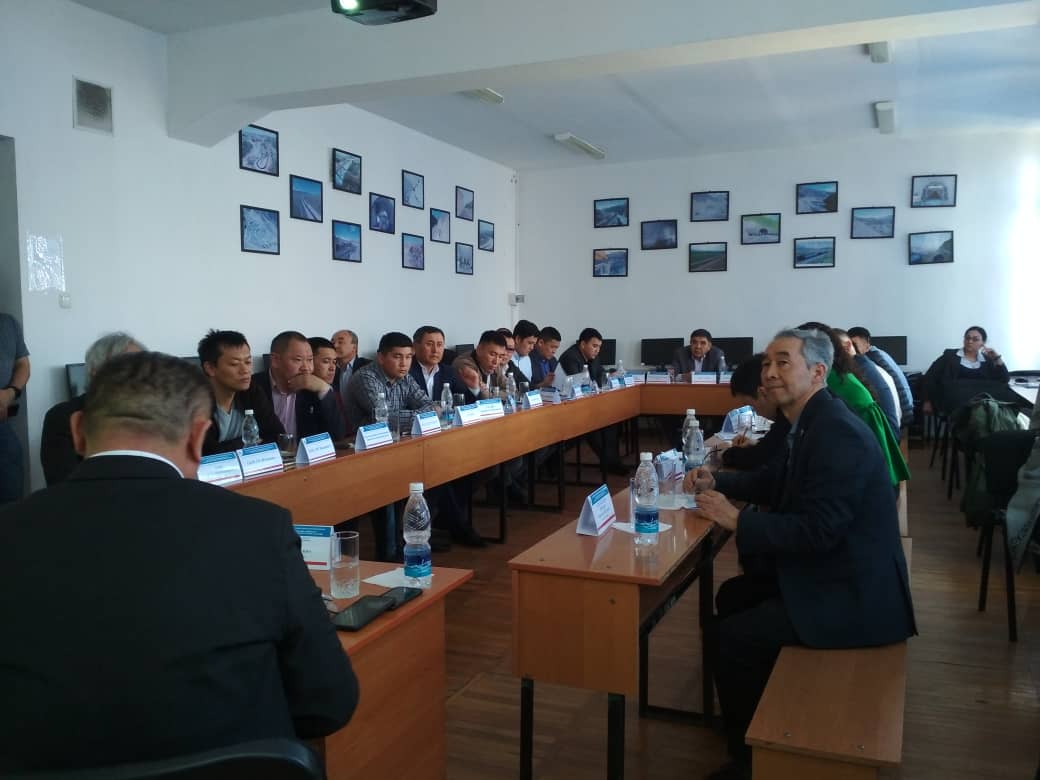 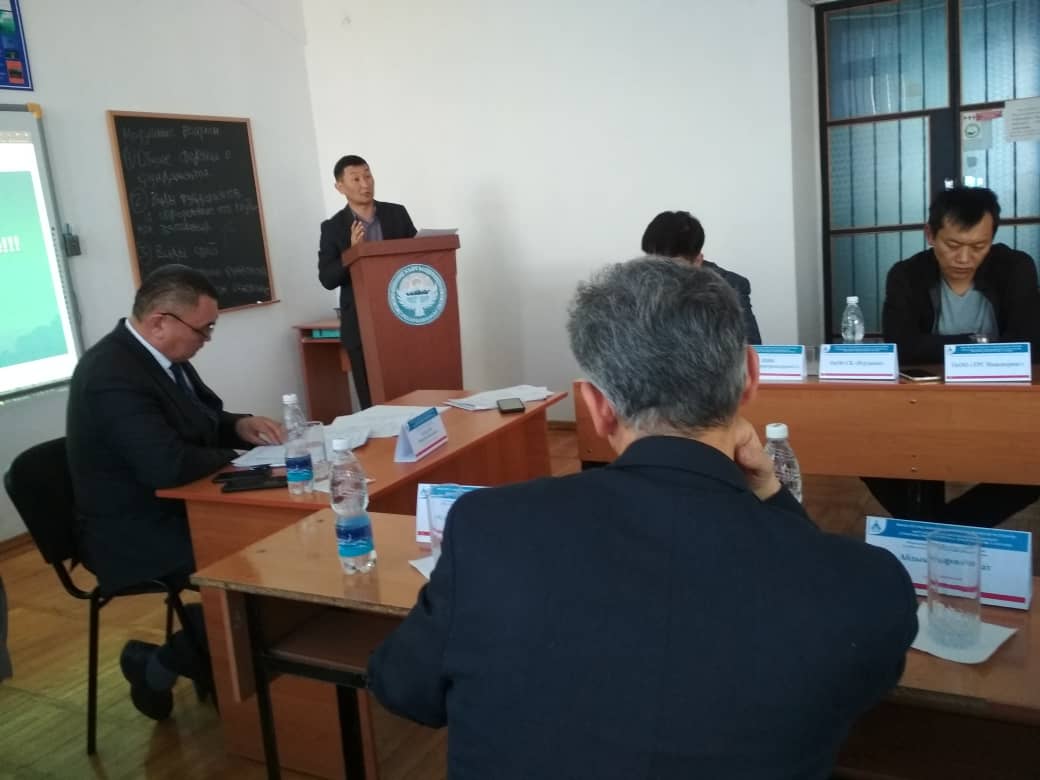 